СОВЕТ ДЕПУТАТОВ муниципального образования Чёрноотрожский сельсовет Саракташского района оренбургской областиЧЕТВЕРТЫЙ созывР Е Ш Е Н И Евнеочередного пятого заседания Совета депутатов Чёрноотрожского сельсовета Саракташского района Оренбургской области  четвертого созыва17.12.2020                                    с. Черный Отрог                                        № 27Об утверждении плана работы Совета депутатов Чёрноотрожского сельсовета Саракташского района Оренбургской области четвертого созыва на 2021 год В соответствии с Уставом муниципального образования Чёрноотрожский сельсовет Саракташского  района Оренбургской области, регламентом Совета депутатов муниципального образования Чёрноотрожский сельсовет  Саракташского района Оренбургской областиСовет депутатов Чёрноотрожского сельсоветаР Е Ш И Л :1. Утвердить план работы Совета депутатов Чёрноотрожского сельсовета Саракташского района Оренбургской области четвертого созыва на 2021 год  согласно приложению к настоящему решению.2. Контроль за исполнением настоящего решения возложить на постоянную комиссию Совета депутатов по мандатным вопросам,  вопросам местного самоуправления, законности, правопорядка, казачества, работе с общественными и религиозными объединениями, национальным вопросам и делам военнослужащих (Гусев П.Г.).3. Настоящее решение вступает в силу со дня подписания, подлежит размещению на официальном сайте муниципального образования Чёрноотрожский сельсовет Саракташского района Оренбургской области.Председатель Совета депутатов сельсовета                                  Г.Х. Валитов 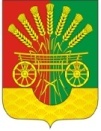 Разослано:Разослано:депутатам, постоянной комиссии, прокуратуре района, официальный сайт сельсовета, в делоПриложение к решению Совета депутатов Чёрноотрожского  сельсовета Саракташского района Оренбургской области от 17.12.2020    № 27План работы Совета депутатов Чёрноотрожского сельсовета Саракташского района Оренбургской области четвертого созыва на 2021 годПриложение к решению Совета депутатов Чёрноотрожского  сельсовета Саракташского района Оренбургской области от 17.12.2020    № 27План работы Совета депутатов Чёрноотрожского сельсовета Саракташского района Оренбургской области четвертого созыва на 2021 год